Your recent request for information is replicated below, together with our response.You have disclosed the following information:
No. of officers who resigned with less than 2 years’ service (23-2036):
2019 - 7, 2020 - 26, 2021 - 51,  2022 - 46, 2023 - 2Please provide a blank copy of any document you ask leavers to complete which asks why they resigned.A copy of our Exit Survey is attached.Please provide statistical information showing why the 46 officers who resigned in 2022 resigned.Please provide any high level documents which comment on or consider the resignations among officers with less than 2 years' service in 2022.Searches have identified no information of relevance to this part of your request and section 17 of the Act therefore applies - the information sought is not held.Please provide the number of officers with less than 2 years' service who were sacked in 2022.The number of officers who were dismissed with less than 2 years’ service in 2022 was 1.If you require any further assistance please contact us quoting the reference above.You can request a review of this response within the next 40 working days by email or by letter (Information Management - FOI, Police Scotland, Clyde Gateway, 2 French Street, Dalmarnock, G40 4EH).  Requests must include the reason for your dissatisfaction.If you remain dissatisfied following our review response, you can appeal to the Office of the Scottish Information Commissioner (OSIC) within 6 months - online, by email or by letter (OSIC, Kinburn Castle, Doubledykes Road, St Andrews, KY16 9DS).Following an OSIC appeal, you can appeal to the Court of Session on a point of law only. This response will be added to our Disclosure Log in seven days' time.Every effort has been taken to ensure our response is as accessible as possible. If you require this response to be provided in an alternative format, please let us know.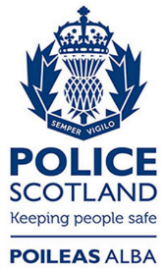 Freedom of Information ResponseOur reference:  FOI 23-2543Responded to:  26 October 2023Resignation ReasonNo. of Officers Education1Other Employment7Personal38